Colegio República Argentina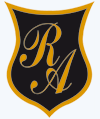  O’ Carrol   # 850-   Fono 72- 2230332              RancaguaSEMANA 11Evaluación Formativa de Historia y Geografía 6°Basico
Instrucciones:Selección múltiple: Lee atentamente cada pregunta y cuando estés segura contesta encerrando con un círculo la alternativa correcta.Luego pasa tus respuestas a la hoja de respuesta y saca una fotografía y envíala a tu profesora de Historia.1.- ¿Cuál de las siguientes características No es un requisito al realizarse elecciones?a.-Deben ser libres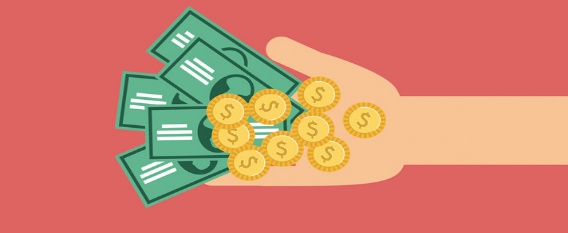 b.-Deben ser pagadasc.-Deben ser abiertasd.-Deben ser Pluralistas2.-Al realizar una elección ¿cuál de las siguientes acciones es de mayor importancia?a.-Que las personas pueden acudir a votar junto con sus hijos.b.-Que las personas voten por el candidato que tiene más carteles e imágenes.c.-Que las personas puedan acceder a la mayor cantidad posible de información acerca de los candidatos.d.-Que las elecciones se realicen cada vez que las personas estén en desacuerdo con las decisiones de las autoridades.3.-De acuerdo al sistema electoral chileno, son elegidos democráticamente:a.-Ministros.b.-Fiscales.c.-Alcaldes.d.-Jueces.4.- ¿Cuántos años dura el mandato del Presidente de la República de Chile?a.- 8 años.b.-4 años con derecho a reelección.c.-No tiene periodo.d.-4 años sin derecho a reelección.5. ¿Qué factor interno influyó en el inicio del proceso de Independencia en Chile? a.-Las diferencias ideológicas entre conservadores y liberales. b.-Los deseos de restringir el rol de la Iglesia dentro de la sociedad. c.-La postergación de los criollos de los cargos políticos principales. d.-Los anhelos de mejorar las condiciones de vida de los más necesitados. Lee el texto y luego responde la pregunta N.° 6.6.- ¿A qué antecedente externo de la independencia de las colonias hispanoamericanas hace referencia el texto?a.-Despotismo ilustrado.b.-Mercantilismo.c.-Absolutismo.d.-Ilustración.Lee el siguiente texto y luego responde las preguntas 77.- ¿Cuál es el malestar criollo que se refleja en la fuente leída?a.-Los criollos no podían conseguir cargos públicos porque estos pertenecían a los españoles.b.-Los criollos tenían cargos públicos, pero los más importante estaban en manos de los peninsulares.c.-Los criollos solo pudieron optar a trabajos menores, como artesanos, carpinteros, lecheros, entre otros.d.-Los criollos pedían que para los cargos importante hubiera un representante peninsular y otro americano.8.- ¿Cuál de las siguientes alternativas No corresponde a un factor que incidió en el proceso de Independencia de las colonias americanas?a.-Un mayor sentimiento de nacionalismo de los criollosb.-La difusión de ideas conservadoras en favor de la monarquía.c.-La declaración de independencia de Estados Unidos.d.-El monopolio comercial establecido por las monarquías europeas que generaron un descontento.9.- ¿Qué hecho precipitó definitivamente la conformación de las primeras juntas de gobierno en América en las que se juró lealtad al rey?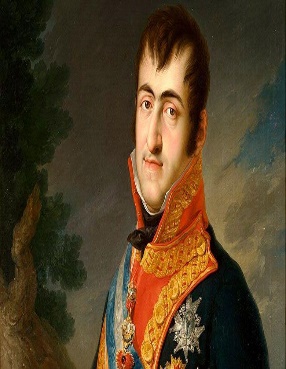 a.-La Revolución Francesab.-El proceso de independencia de los Estados Unidos de Norte América.c.-El cautiverio del Rey Fernando VII, luego de la invasión de Napoleón Bonaparte a España.d.-La rebelión de Tupac Amaru en Perú y el descontento generalizado de los indígenas americanos.Fernando VII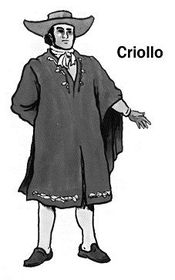 10.- ¿Qué grupo social lideró el proceso de Independencia de Chile?a.-Criollosb.-Mestizosc.-Indígenasd.-EspañolesCriollo del siglo XVIII11.- ¿Cuál fue de los principales factores internos que contribuyó al inicio del proceso de independencia en Chile?a.-La invasión de Napoleónb.-El contrabando y la pirateríac.-El malestar criollo ante las reformas borbónicas.d.-La formación del ejército libertador de los Andes.12.- ¿Cómo afecto a las colonias el encarcelamiento del rey Fernando VII?a.-Las colonias fueron al rescate de Fernando VIIb.-Al no estar el rey en su cargo los españoles formaron juntas de gobierno en América.c.-Buscaron la independenciad.-El monopolio comercial dejo de funcionar.II.-Lee el siguiente texto y luego responde la pregunta 2.12.1.-Según lo leído en la fuente secundaría, ¿por qué es posible considerar a la Revolución francesa como una causa externa de los procesos independistas de América?____________________________________________________________________________________________________________________________________________________________________________________________________________________________________________________________________Lee el siguiente texto y luego responde la pregunta 2.2.2.2 ¿Por qué el autor plantea que las juntas de gobierno en América fueron negativas para la Corona española?___________________________________________________________________________________________________________________________________________________________________________________________________Colegio República Argentina  O’ Carrol   # 850-   Fono 72- 2230332              Rancagua                                        HOJA DE RESPUESTAAutoevaluación 6º AñoSaca una fotografía  y envíala al correo de tu profesora de Historia.historiasusanar@gmail.comordenes13@gmail.comNombre:Curso:                                          Fecha:8 al 12 de junio 2020U1 OA 15: Explicar algunos elementos fundamentales de la organización democrática de Chile.U2 OA1: Explicarlos principales antecedentes de la Independencia de las colonias americanas y reconocer que la Independencia de Chile se enmarca en un proceso continental.Nº PreguntaRespuestaItem I123456789101112Item II2.12.2